Wiggenhall St Mary Magdalen Parish CouncilI hereby give you notice that an Ordinary Meeting of the above-named Parish Council will be held on 9 December 2021 at 6.30 pm at Magdalen Village Hall.  All members of the Council are hereby summoned to attend for the purpose of considering and resolving upon the business to be transacted at the meeting as set out hereunder.  The meeting will be open to the public unless the Council otherwise direct.  10 minutes will be allowed during the meeting for members of the public to raise points of concern on agenda items. AGENDAReceive apologies for absenceConfirm as a correct record the minutes of the meeting of the Council held 	11 November 2021.   Draft minutes previously circulatedAccept declarations of interest and dispensation requests on agenda itemsAgree meeting be adjourned to allow members of the public to speakMatters arising not covered elsewhere on the agenda (for information only)Correspondence (for information only)Highwaysa	Receive reports of highways issues including lighting and public footpathsReceive reports Woodland – updateVillage Sign update and decide who is to erect sign when completedDefibrillator – receive report and decide if replacement is to be purchased if it proves that current unit is faultyQueen’s Jubilee – consider arrangements and approve expenditure on new flagsPaddocks – sign and witness agreementsConsider response to letter from St Germans PC concerning bus serviceConsider response to correspondence from neighbouring Parish Councils concerning the riverPlanning a	Consider applications receivedFinancea  	Resolve to accept monthly accounts to 30 November 2021 b	Resolve to pay schedule of paymentsc	Receive budget suggestionsCouncillors’ concerns and agenda items for next meeting –information only Agree meeting be adjourned for Public Speaking.Confirm date of next meeting 13 January 2022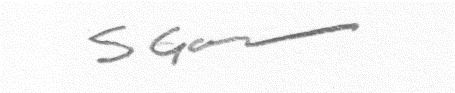 	2 December 2021